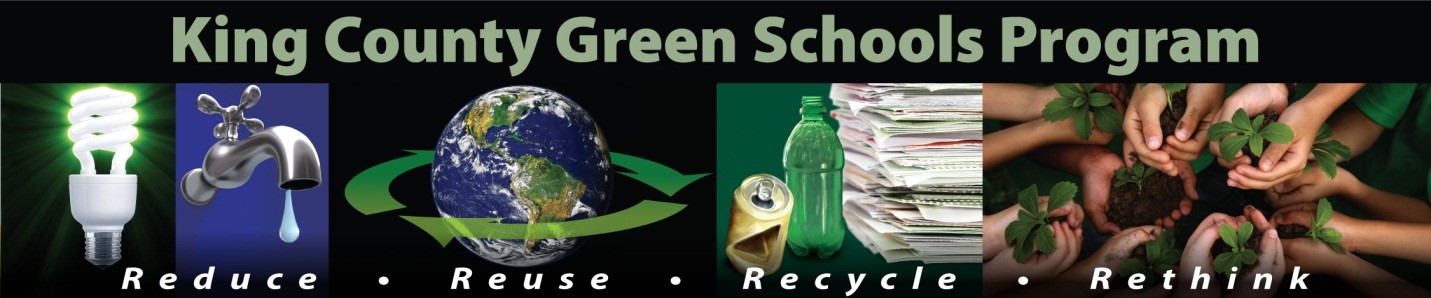 Sample announcement, article, or email to announce participation in the program and ask for volunteers to join the effortKing County Green Schools Program:  Join our school’s efforts! Our school is participating in the King County Green Schools Program!  We’ll engage students and staff in learning about sustainability and taking action to improve our resource conservation practices. Join our Green Team to take action with others who care about protecting our environment and conserving natural resources. We invite students, teachers, other staff, and families to join us! To ask questions or volunteer for this fun opportunity, please contact ____________________.King County Green Schools Program provides assistance, tools, and recognition. Visit www.kingcounty.gov/GreenSchools for more information and to read the success stories of schools recognized as King County Green Schools.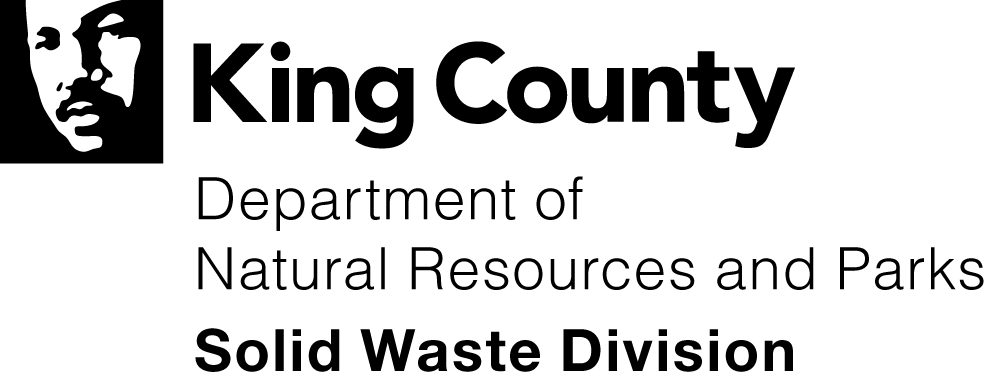 